Dossiers de Presse pour lancement de l’ Application le 11 Avril 2024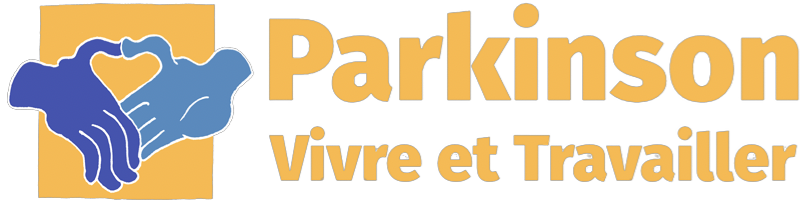 DOSSIER DE PRESSE en Français retenu par PVTCommuniqué de presseLancement de "PARKINSON App" par l'association "Parkinson Vivre & Travailler" pour son 4e AnniversaireAujourd'hui marque une étape significative pour l'association "Parkinson Vivre & Travailler" (PVT) alors qu'elle célèbre son 4e anniversaire. Dans le cadre de cet événement majeur, l'association est fière d'annoncer le lancement de sa toute nouvelle application, "PARKINSON App".Conçue par des Parkinsoniens pour les Parkinsoniens, "PARKINSON App" est une application mobile ou pour smartphone, gratuite, disponible en français et en anglais, visant à faciliter l'auto-prise en charge et le suivi des symptômes par les patients atteints de la maladie de Parkinson. Cette application offre un ensemble d'outils essentiels divisés en quatre parties distinctes :Connaissance et évaluation des symptômes : Propose des informations détaillées sur les symptômes de la maladie, ainsi que des thérapies pouvant soulager et améliorer la qualité de vie des patients. ; permet aux patients d'évaluer les "gênes" de chacun de ses propres symptômes et de suivre leurs évolutions.Prise en compte des symptômes dans son activité : Fournit des conseils pour l'aménagement du poste de travail en fonction des symptômes spécifiques du patient, et un suivi de son confort au travail,  permettant ainsi aux patients de mieux gérer leur vie professionnelle.Gestion des activités et rendez-vous : Offre un agenda intégré et une liste quotidienne des activités à valider, facilitant ainsi la planification et l'organisation quotidienne des patients.Rapports à transmettre : Permet aux utilisateurs de créer le bilan de leurs activités et de l'évolution de leurs symptômes, puis de le transmettre facilement à leur thérapeute pour un suivi personnalisé et un diagnostic plus fin.Pour accéder au tutoriel de l'application, veuillez visiter : https://parkinson-vivre-travailler.com/lapplication.Depuis sa création en 2023, "PARKINSON App" a enregistré 600 consultations, dont 100 comptes actifs, démontrant ainsi un engagement actif de la part des utilisateurs. Parmi eux, les deux tiers sont des utilisateurs francophones, tandis qu'un tiers utilise la version anglaise de l'application. L’ASSOCIATION PARKINSON VIVRE ET TRAVAILLERAu cours des quatre dernières années, "Parkinson Vivre & Travailler" a réalisé d'importantes avancées dans la sensibilisation et le soutien aux patients atteints de la maladie de Parkinson. Avec 550 membres et un site web https://parkinson-vivre-travailler.com, l'association s'engage à fournir des informations précieuses sur les thérapies complémentaires recommandables, tout en respectant les traitements médicamenteux prescrits par les neurologues.En outre, l'association propose une émission mensuelle radiodiffusée intitulée "Espoir sans Tremblement", disponible en podcast sur https://www.youtube.com/@ParkinsonVivretravailler. Cette émission offre une plateforme d'échange et de partage d'informations vitales pour les patients et leurs aidants, avec la participation d'experts renommés dans le domaine de la neurologie.RAPPEL SUR LA MALADIE DE PARKINSONLa maladie de Parkinson demeure un défi majeur de santé publique, touchant plus de 270 000 personnes en France et plus de 10 millions dans le monde. Bien que principalement associée aux personnes âgées, la maladie affecte également une population de plus en plus jeune, nécessitant ainsi une prise en charge et un soutien adaptés pour maintenir une qualité de vie optimale."Parkinson Vivre & Travailler" reste déterminée à soutenir les patients atteints de la maladie de Parkinson et à promouvoir l'autonomie et la qualité de vie à travers des initiatives innovantes telles que "PARKINSONAPP".Pour plus d'informations sur l'association et ses initiatives, veuillez contacter :Contact Médias :
Nom: 		Emmanuel Godmet
Email: 		emmanuel.godmet@yahoo.fr
Téléphone:	06 30 16 86 10À propos de Parkinson Vivre & Travailler (PVT) :
Parkinson Vivre & Travailler (PVT) est une association d'intérêt général dédiée à la sensibilisation, au soutien et à l'accompagnement des personnes atteintes de la maladie de Parkinson. Depuis sa création, l'association s'efforce de fournir des ressources précieuses et un soutien essentiel pour améliorer la qualité de vie des patients et de leurs familles. 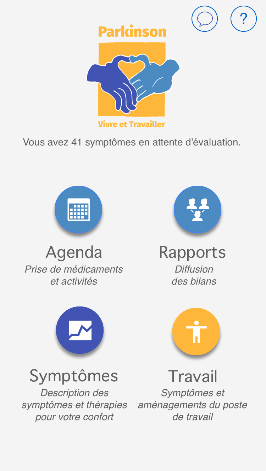 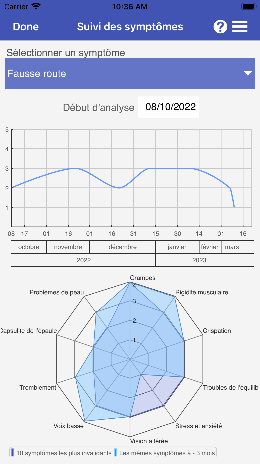 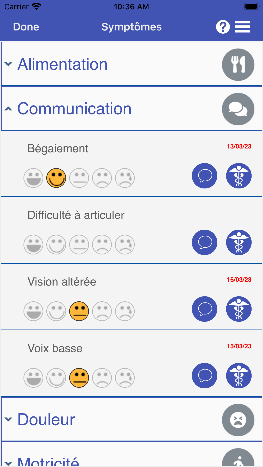 DOSSIER DE PRESSE en Anglais retenu par PVTPress Release Launch of "PARKINSON App" by 							 the "Parkinson Vivre & Travailler"  Association for its 4th AnniversaryToday marks a significant milestone for the "Parkinson Vivre & Travailler" (PVT)  association as it celebrates its 4th anniversary. As part of this major event, the association is proud to announce the launch of its brand-new application, "PARKINSON App".Designed by Parkinson's patients for Parkinson's patients, "PARKINSON App" is a free mobile application or smartphone app available in both French and English, aiming to facilitate self-management and symptom tracking for patients with Parkinson's disease. This application offers a set of essential tools divided into four distinct parts:Symptom awareness and assessment: Provides detailed information on the symptoms of the disease, as well as therapies that can relieve and improve the quality of life for patients; allows patients to assess the "troubles" of each of their own symptoms and track their progress.Symptom integration into daily activities: Offers advice for adapting the workplace based on the patient's specific symptoms, and monitors their workplace wellness, thus enabling patients to better manage their professional lives.Activity and appointment management: Provides an integrated calendar and a daily list of activities to validate, thereby facilitating the planning and daily organization of patients.Reports to share: Allows users to create a summary of their activities and the progression of their symptoms, and easily share it with their therapist for personalized monitoring and a more detailed diagnosis.To access the application tutorial, please visit: https://parkinson-vivre-travailler.com/lapplication.Since its creation in 2023, "PARKINSON App" has recorded 600 consultations, including 100 active accounts, demonstrating active engagement from users. Among them, two-thirds are French-speaking users, while one-third uses the English version of the application.THE "Parkinson Vivre & Travailler" (PVT) ASSOCIATIONOver the past four years, "Parkinson Vivre & Travailler" (PVT)  has made significant strides in raising awareness and supporting patients with Parkinson's disease. With 550 members and a website https://parkinson-vivre-travailler.com, the association is committed to providing valuable information on recommended complementary therapies while respecting the medication treatments prescribed by neurologists.Additionally, the association offers a monthly radio broadcast titled “ Espoir sans tremblement"(Hope without Tremor), available as a podcast on https://www.youtube.com/@ParkinsonVivretravailler. This broadcast provides a platform for the exchange and sharing of vital information for patients and their caregivers, with the participation of renowned experts in the field of neurology.REMINDER ABOUT PARKINSON'S DISEASEParkinson's disease remains a major public health challenge, affecting more than 270,000 people in France and over 10 million worldwide. Although primarily associated with the elderly, the disease also affects an increasingly younger population, thus requiring tailored support and assistance to maintain an optimal quality of life."Parkinson Vivre & Travailler" (PVT) remains committed to supporting patients with Parkinson's disease and promoting autonomy and quality of life through innovative initiatives such as "PARKINSON App".For more information about the association and its initiatives, please contact: Media Contact: Name: Emmanuel Godmet Email: emmanuel.godmet@yahoo.fr Phone: 06 30 16 86 10About "Parkinson Vivre & Travailler" (PVT): "Parkinson Vivre & Travailler" (PVT)  is a non-profit organization dedicated to raising awareness, providing support, and accompanying individuals affected by Parkinson's disease. Since its inception, the association has endeavored to provide valuable resources and essential support to improve the quality of life for patients and their families.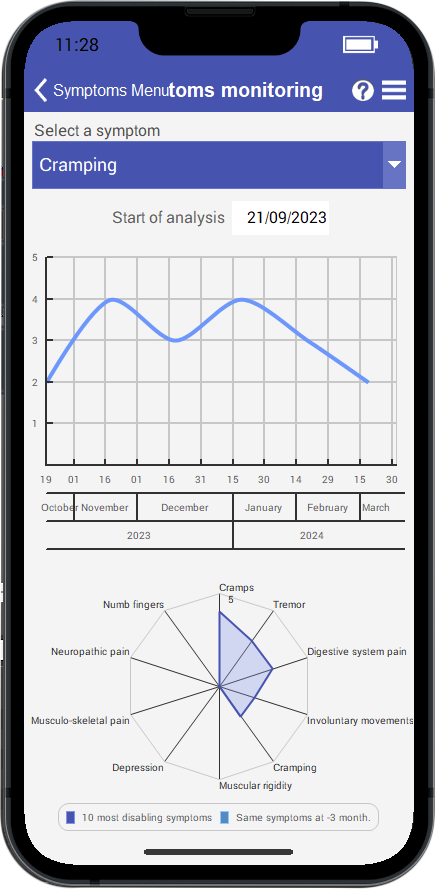 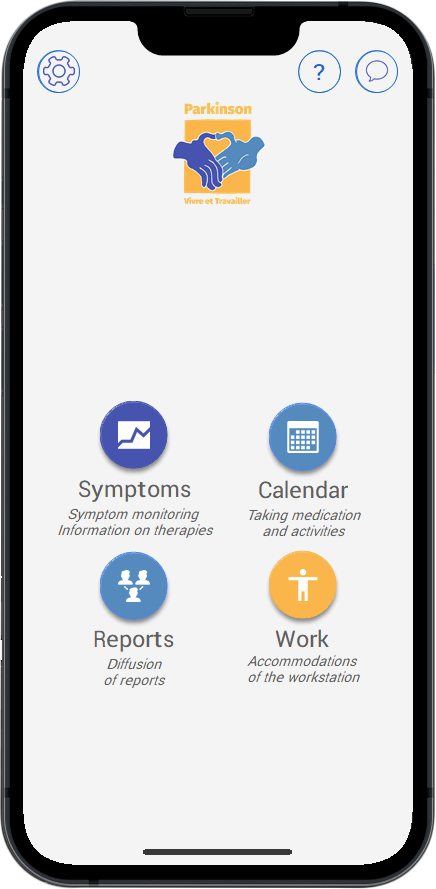 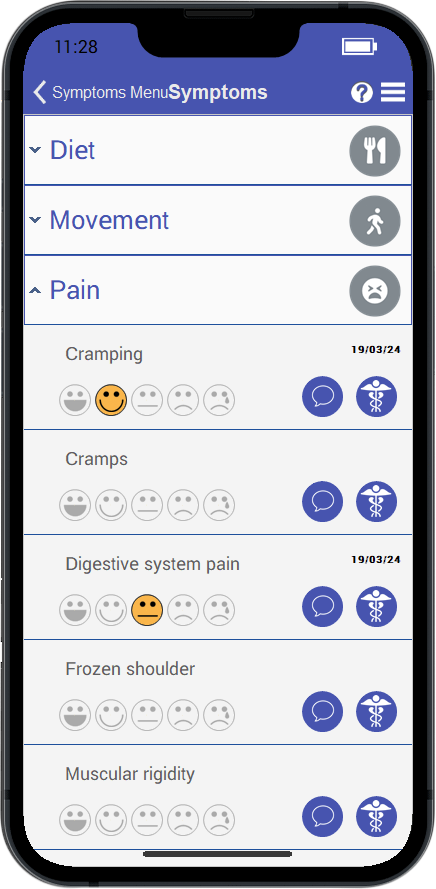 